"Do you have cough, cold, flu or sore throat symptoms?""Has the patient AND support person(s) had 1 or 2 COVID Vaccinations?"(Including <12yo)AND"Will the patient AND support person(s) wear a mask for the appt?"YESNO "ASYMPTOMATIC"NOYES "SYMPTOMATIC"RED STREAMBook VIRTUAL:Nurse Triage PodORUrgent Care/RTI DocHave you/patient been in a Location of Interest, a border/port worker or beenin an area with recent outbreak?	YESNOGREEN STREAM"Would you like aAMBER STREAM"Would you like a VIRTUAL appt?"NO"Do you need an appt today?"YESYESBook VIRTUALBook Pod Triage or Urgent Care"The doctor or nurse will call you and arrange for you to be seen in person if needed."Phone pt for virtual firstSee in tent, car or RTI room with increased ventilationPt in mask and clinician in FULL PPE(N95)Strict hand hygieneLimit patient contact to <15minvirtual appt?"NOYESBook VIRTUALNOBook F2FDecontaminate room between each use Pt Text RTI Mobile on arrival: 0273746086"Do you need an appt today?"NOBook F2FYESBook Pod Triage or Urgent Care"Please park in the AMBER/RED parking around the back, the GP/Nurse will call and talk to you first then bring you in after that."If they don't have a phone ask them to wait in their car in AMBER/RED parking and they will be collected for appt.Phone patient for history first*Please mark all appts as "GREEN", "AMBER" or "RED"in 'note' when booking."Please wear a mask and let us know if you develop cough, cold, flu, sore throat symptoms in the meantime so we can see you in a safe way"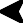 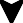 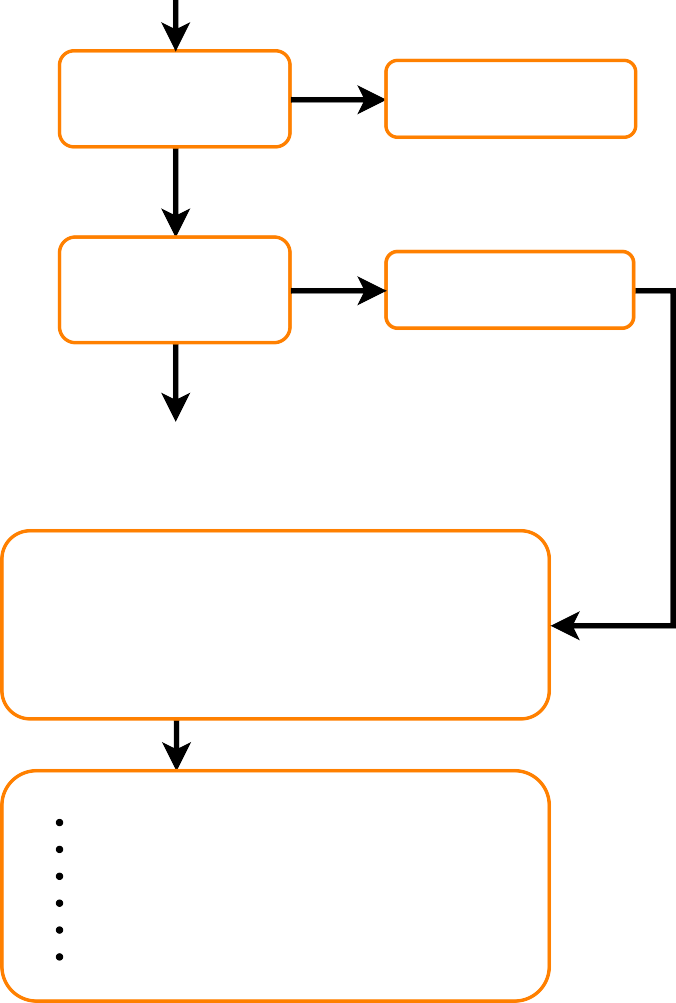 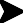 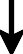 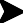 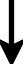 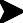 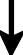 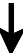 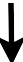 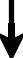 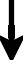 Meet patient at door & sanitise hands Pt in mask and clinician surgical mask Strict hand hygieneLimit patient contact to <15minRoom with increase ventilation if available